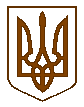 ДЕРЖГЕОКАДАСТР Головне управління Держгеокадастру у Закарпатській областіН А К А З15.01.2021                                    м. Ужгород                                    № 3Про затвердження Інформаційних карток адміністративних послуг, які надаються Відділом в  Іршавському районі Головного управління Держгеокадастру у Закарпатській області через Центр надання адміністративних послуг Довжанської сільської ради Хустського (Іршавського) району	Відповідно до статей 8, 9, 19 Закону України “Про адміністративні послуги”,  керуючись Положенням про  Головне управління Держгеокадастру у Закарпатській області, затвердженим наказом Державної служби України з питань геодезії, картографії та кадастру від 17.11.2016 № 308 (зі змінами), Положенням про відділ в Іршавському районі Головного управління Держгеокадастру у Закарпатській області, затвердженим наказом Головного управління від 02.07.2020 № 82 “Про затвердження положень про відділи у районах Головного управління Держгеокадастру у Закарпатській області”, наказами Державної служби України з питань геодезії, картографії та кадастру від 17.07.2020 № 280 “Про затвердження типових інформаційних та технологічних карток адміністративних послуг, які надаються територіальними органами Держгеокадастру” та від 21.12.2020 № 558 “Про внесення змін до типових інформаційних карток адміністративних послуг”, наказом Головного управління Держгеокадастру у Закарпатській області від 29.12.2020 № 302 “Про внесення змін до Інформаційних карток адміністративних послуг, які надаються відділами в районах Головного  управління  Держгеокадастру у Закарпатській області”, враховуючи лист Довжанської сільської ради Хустського (Іршавського) району від 04.08.2020 № 02-12/429 щодо співпраці в сфері надання адміністративних послуг, НАКАЗУЮ:1. Затвердити такі, що додаються, Інформаційні картки адміністративних послуг, які надаються Відділом  в  Іршавському районі Головного управління Держгеокадастру у Закарпатській області через Центр надання адміністративних послуг Довжанської сільської ради Хустського (Іршавського) району.2. Головному спеціалісту сектору взаємодії зі ЗМІ та громадськістю                   Неймет Н. М. забезпечити розміщення затверджених Інформаційних карток адміністративних послуг, які надаються Відділом в Іршавському районі Головного управління Держгеокадастру у Закарпатській області, на офіційному веб-сайті Головного управління Держгеокадастру у Закарпатській області.3. Керівнику Відділу в Іршавському районі Головного управління Держгеокадастру у Закарпатській області розмістити Інформаційні картки адміністративних послуг та зразки форм заяв, а також інформації в обсязі, достатньому для отримання адміністративної послуги без сторонньої допомоги, на інформаційному стенді Відділу в  Іршавському районі Головного управління та центру надання адміністративних послуг, офіційному веб-сайті центру надання адміністративних послуг.4.   Контроль за виконанням цього наказу залишаю за собою.Голова комісії     з ліквідації,  начальник                                                            Іван ЗАВАЛЬНЮК